ZBIRALNA AKCIJA STAREGA PAPIRJA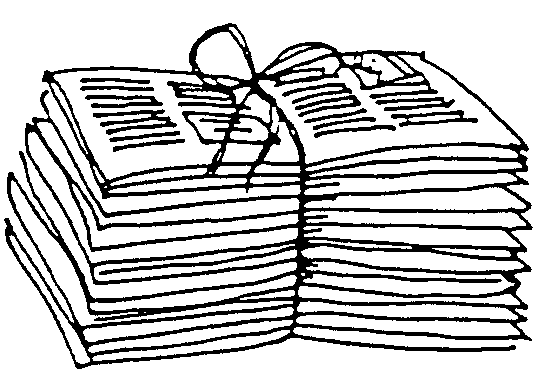 KDAJ: 8.4.-15.4.2019 KJE: drvarnica za šoloNAMEN: nakup didaktičnih igrač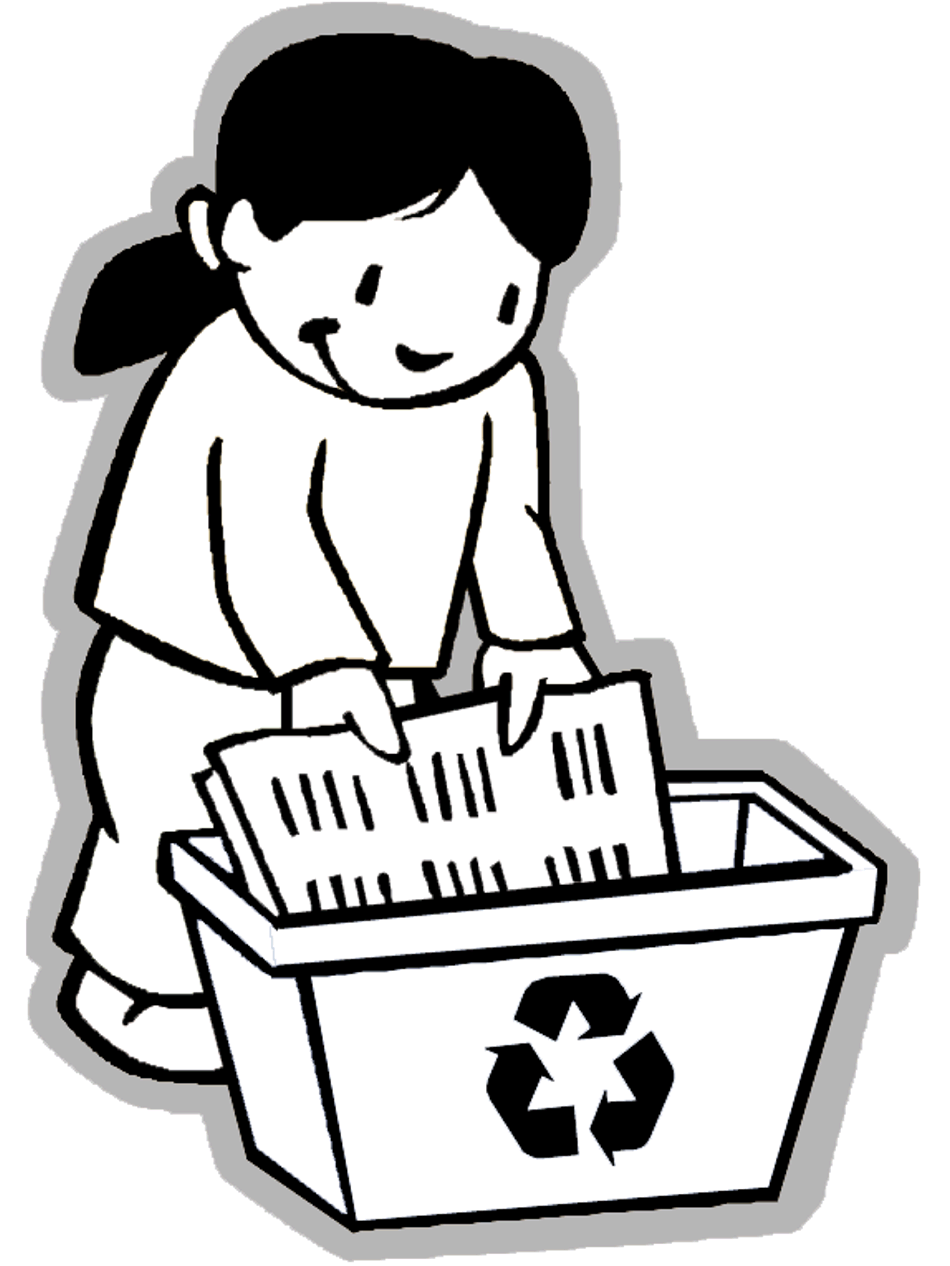 